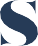 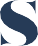 Jushi Holdings Inc. Announces Voting Results of Annual and Special Meeting  Boca Raton, Florida – June 3, 2020 - Jushi Holdings Inc. (“Jushi” or the “Corporation”) (CSE: JUSH) (OTCQX: JUSHF), a globally-focused, multi-state cannabis and hemp operator, announced the voting results of the annual and special meeting (the “Meeting”) of shareholders of the Corporation (“Shareholders”) that was held today as follows:Election of the Six Nominated DirectorsThe number of directors of the Corporation was fixed at six and all six nominees set forth in the Management Information Circular of the Corporation, dated May 4, 2020 (“Circular”), were elected as directors of the Corporation by resolutions passed by a vote held by ballot in respect to each nominee as follows:2.	Reappointment of MNP LLP as AuditorMNP LLP was reappointed as the auditor of the Corporation, to hold office until the next annual meeting of Shareholders of the Corporation, and the directors of the Corporation are authorized to fix the auditor’s remuneration, by a resolution passed by a vote held by a show of hands. 3.	Equity Incentive Plan Amendments Approved	Amendments to the Corporation’s 2019 equity incentive plan providing for, inter alia, (i) the issuance of previously-intended favorable income tax treatment accorded to incentive stock options within the meaning of Section 422 of the U.S. Internal Revenue Code; and (ii) an additional 2% of the outstanding Subordinate Voting Shares to be issued under the plan as inducements to employees or officers not previously employed by and not previously an insider of the Corporation, as more particularly described in the Circular, were approved, by a resolution passed by a vote held by a show of hands.4.	Advance Notice Policy AdoptedThe Advance Notice Policy relating to the advance nomination of directors of the Corporation, was adopted by a special resolution, as more particularly described in the Circular, passed by a vote held by a show of hands.5.	Articles Amendment Approved	An amendment to the Articles providing for the courts of the province of British Columbia and appellate courts therefrom as the forum for adjudication of certain disputes, as more particularly described in the Circular, was approved by a special resolution passed by a vote held by a show of hands.Full details of the foregoing are contained in the Report of Voting Results for the Meeting which has been filed on Sedar at www.Sedar.com. About Jushi Holdings Inc. We are a globally focused cannabis and hemp company led by an industry leading management team. In the United States, Jushi is focused on building a multi-state portfolio of branded cannabis and hemp-derived assets through opportunistic acquisitions, distressed workouts and competitive applications. Jushi strives to maximize shareholder value while delivering high quality products across all levels of the cannabis and hemp ecosystem. For more information please visit www.jushico.com or our social media channels, Instagram, Facebook, Twitter and LinkedIn.Forward-Looking Information and StatementsThis press release contains certain "forward-looking information" within the meaning of applicable Canadian securities legislation and may also contain statements that may constitute "forward-looking statements" within the meaning of the safe harbor provisions of the United States Private Securities Litigation Reform Act of 1995. Such forward-looking information and forward-looking statements are not representative of historical facts or information or current conditions, but instead represent only the Corporation’s beliefs regarding future events, plans or objectives, many of which, by their nature, are inherently uncertain and outside of the Corporation’s control. Generally, such forward-looking information or forward-looking statements can be identified by the use of forward-looking terminology such as “plans,” “expects” or “does not expect,” “is expected,” “budget,” “scheduled,” “estimates,” “forecasts,” “intends,” “anticipates” or “does not anticipate,” or “believes,” or variations of such words and phrases or may contain statements that certain actions, events or results “may,” “could,” “would,” “might” or “will be taken,” “will continue,” “will occur” or “will be achieved”. The forward-looking information and forward-looking statements contained herein may include, but are not limited to, information concerning the expectations regarding Jushi, or the ability of Jushi to successfully achieve business objectives, and expectations for other economic, business, and/or competitive factors.By identifying such information and statements in this manner, the Corporation is alerting the reader that such information and statements are subject to known and unknown risks, uncertainties and other factors that may cause the actual results, level of activity, performance or achievements of the Corporation to be materially different from those expressed or implied by such information and statements. In addition, in connection with the forward-looking information and forward-looking statements contained in this press release, the Corporation has made certain assumptions. Among the key factors that could cause actual results to differ materially from those projected in the forward-looking information and statements are the following: the ability of Jushi to successfully achieve business objectives, including with regulatory bodies, employees, suppliers, customers and competitors; changes in general economic, business and political conditions, including changes in the financial markets; changes in applicable laws; and compliance with extensive government regulation, as well as other risks and uncertainties which are more fully described in the Corporation’s Annual Information form dated June 1, 2020 and other filings with securities and regulatory authorities which are available at www.sedar.com.  Should one or more of these risks, uncertainties or other factors materialize, or should assumptions underlying the forward-looking information or statements prove incorrect, actual results may vary materially from those described herein as intended, planned, anticipated, believed, estimated or expected.Although the Corporation believes that the assumptions and factors used in preparing, and the expectations contained in, the forward-looking information and statements are reasonable, undue reliance should not be placed on such information and statements, and no assurance or guarantee can be given that such forward-looking information and statements will prove to be accurate, as actual results and future events could differ materially from those anticipated in such information and statements. The forward-looking information and forward-looking statements contained in this press release are made as of the date of this press release, and the Corporation does not undertake to update any forward-looking information and/or forward-looking statements that are contained or referenced herein, except in accordance with applicable securities laws. All subsequent written and oral forward-looking information and statements attributable to the Corporation or persons acting on its behalf is expressly qualified in its entirety by this notice.For further information, please contact:Investor Relations:Michael PerlmanExecutive Vice President of Investor Relations and TreasuryInvestors@jushico.com(561) 453-1308Media Contact:Ellen Mellody
MATTIO Communications
Ellen@Mattio.com(570) 209-2947DirectorNumber and percentage of common shares of the Corporation (“Shares”) represented in person or by proxy and entitled to vote at the Meeting that were voted FORNumber and percentage of Shares represented in person or by proxy and entitled to vote at the Meeting that were WITHELD from votingJames A. Cacioppo198,841,265 (97.11%)292,457 (2.89%)Peter Adderton198,843,140 (97.40%)262,582 (2.60%)Joseph Max Cohen198,843,140 (97.40%)262,482 (2.60%)Benjamin Cross198,842,240 (97.39%)263,382 (2.61%)Erich Mauff198,842,765 (97.40%)262,957 (2.60%)Stephen Monroe198,842,240 (97.39%)263,382 (2.61%)